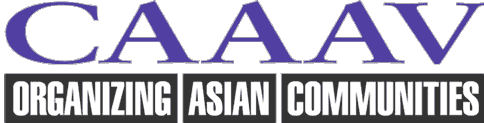 Chinatown Tenants Union Lead Organizer Full­‐Time JOB DESCRIPTIONCAAAV is seeking a dynamic Lead Organizer to lead our Chinatown Tenants Union’s (CTU) campaigns. The Lead Organizer is responsible for the implementation of CTU’s programmatic vision around base­‐building, leadership development, campaign development/strategy and supervision of CTU organizers. The ideal candidate will have a proven ability to build relationships with low­‐income Asian immigrants and be confident in door knocking, leadership development, campaign planning and development to fight displacement and win greater landlord accountability connecting the organizing to a larger more radical housing agenda.About CAAAV:CAAAV Organizing Asian Communities builds the leadership of Asian immigrant and refugee communities in New York City to fight for racial, gender, and economic justice. We work closely in local coalitions and national alliances addressing issues including gentrification, police brutality, and fighting for larger reforms with an analysis on structural racism, patriarchy, and capitalism. With a membership base of over 300 members and a base of over 3,000 supporters, CAAAV has been fighting for justice for communities of color in the U.S. for over 30 years.ResponsibilitiesThe CTU Lead Organizer’s specific responsibilities include, but are not limited to:	Supervise and develop staff and members to increase CTU’s membership base.	Develop trainings that raise the consciousness, leadership, and skills of CTU members.	Work with staff and CTU members to identify, develop, implement, and help manage organizing campaigns. 	Represent the organization in alliance and citywide spaces.	Communications strategy related to campaigns and basebuilding and outreach. 	Conduct outreach with staff and members regularly.	Reports to the Executive Director to coordinate broader campaign strategies in line with CAAAV’s vision. 	Promote organizational goals and values in various external activities.	Representing CAAAV and participating in citywide coalitions.	Participate in membership meetings, staff meetings, and community building events. 	Participate in planned individual, staff, and organizational evaluation activities.Participate in regular staff development and political development activities. Assist in office management duties and other work as laid out by supervisor.QualificationsThe ideal candidate will have:  	Strong commitment to CAAAV’s mission and movement building.	Strong working knowledge of issues affecting low­‐income, immigrant, LGBTQ, and communities of color and relevant experience working in Asian and South Asian immigrant and refugee communities.	At least 4­‐5 years experience with base­‐building, leadership development, organizing campaigns and direct actions. 	Demonstrated ability to develop and supervise staff.	Ability to design, lead, run workshops and trainings for members that can be catered to members with different language abilities and backgrounds.	Ability to meet deadlines and manage multiple projects atthe same time. 	Ability to work flexible hours, including evenings and weekends.	Excellent interpersonal, written and communication skills; strong public speaking skills. 	Strong peer­‐counseling, conflict­‐management and crisis management skills preferred. 	Multilingual in English and Mandarin and/or Cantonese.	Knowledge in public policy, land use, and urban planning a plus.To ApplyPlease send a cover letter and resume to jobs@caaav.org with subject heading: CTU LEAD ORGANIZER by January 31. This position is a full­‐time position (averaging 40­‐45 hours/week) with accrued paid vacation and sick days. Pay is commensurate on experience. CAAAV is an equal opportunity employer. Women, immigrants, LGBTQ people, people with disabilities, and people of color from low­‐income communities are strongly encouraged to apply.